ПОСТАНОВЛЕНИЕ08.06.2020                                                                       № 42-пЗаключение Платовского сельсовета Новосергиевского района Оренбургской области  о соответствии испрашиваемого целевого назначения земельного участка утвержденным документам территориального планирования и документации по планировке территорииНа Ваше обращение по вопросу предоставления заключения о соответствии испрашиваемого целевого назначения земельного участка с кадастровым номером 56:19:1115003:133 утвержденным документам территориального планирования и документации по планировке территории в связи с переводом земельного участка из земель сельскохозяйственного назначения в земли промышленности, энергетики, транспорта, связи, радиовещания, телевидения, информатики, земли для обеспечения космической деятельности, земли обороны, безопасности и земли иного специального назначения направляем следующее заключение: В соответствии с генеральным планом МО Платовский сельсовет Новосергиевского района, утвержденным решением Совета депутатов МО Платовский сельсовет от 18.06.2015 № 48/3 р.С,  земельный участок  с кадастровым номером 56:19:1115003:133, с местоположением: Оренбургская область, Новосергиевский район, Платовский сельсовет, земельный участок расположен в южной части кадастрового квартала 56:19:1115003, расположен в зоне производственного использования.Испрашиваемое целевое назначение земельного участка соответствует утвержденным документам территориального планирования и документации по планировке территории.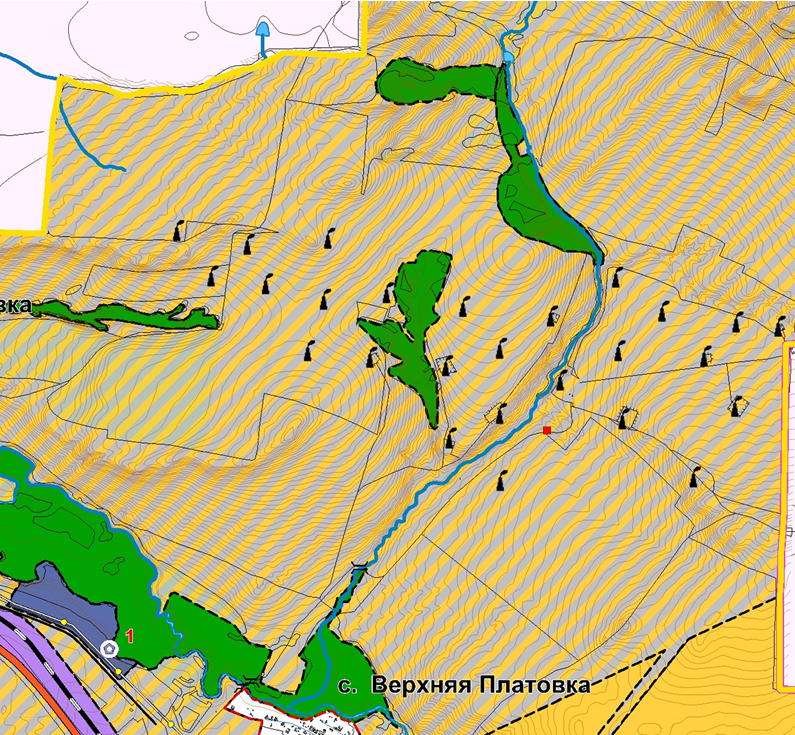 АДМИНИСТРАЦИЯМУНИЦИПАЛЬНОГО ОБРАЗОВАНИЯПЛАТОВСКИЙ СЕЛЬСОВЕТНОВОСЕРГИЕВСКОГО РАЙОНАОРЕНБУРГСКОЙ ОБЛАСТИГлава администрации                          Е.А. ОленниковаРазослано: прокурору Новосергиевского района, в делоРазослано: прокурору Новосергиевского района, в дело